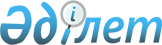 Об утверждении государственного образовательного заказа на дошкольное воспитание и обучение, размера родительской платы на 2017 год
					
			С истёкшим сроком
			
			
		
					Постановление Сырдарьинского районного акимата Кызылординской области от 7 сентября 2017 года № 197. Зарегистрировано Департаментом юстиции Кызылординской области 21 сентября 2017 года № 5969. Прекращено действие в связи с истечением срока
      В соответствии с Законом Республики Казахстан от 23 января 2001 года "О местном государственном управлении и самоуправлении в Республике Казахстан" и Законом Республики Казахстан от 27 июля 2007 года "Об образовании" акимат Сырдарьинского района ПОСТАНОВЛЯЕТ:
      1. Утвердить государственный образовательный заказ на дошкольное воспитание и обучение, размер родительской платы по Сырдарьинскому району на 2017 год согласно приложению к настоящему постановлению.
      2. Признать утратившим силу постановление акимата Сырдарьинского района от 20 апреля 2017 года № 109 "Об утверждении государственного образовательного заказа на дошкольное воспитание и обучение, размера подушевого финансирования и родительской платы на 2017 год" (зарегистрировано в Реестре государственной регистрации нормативных правовых актов за номером №5824 и опубликовано 16 мая 2017 года в Эталонном контрольном банке нормативных правовых актов Республики Казахстан).
      3. Контроль за исполнением настоящего постановления возложить на курирующего заместителя акима Сырдарьинского района.
      4. Настоящее постановление вводится в действие со дня первого официального опубликования. Государственный образовательный заказ на дошкольное воспитание и обучение, размер родительской платы по Сырдарьинскому району на 2017 год
					© 2012. РГП на ПХВ «Институт законодательства и правовой информации Республики Казахстан» Министерства юстиции Республики Казахстан
				
      Аким района 

Казантаев Г.
Приложение к постановлению акимата Сырдарьинского района от "07" сентября 2017 года № 197
№
Административно-территориальное расположение организации дошкольного воспитания и обучения
Количество воспитанников организаций дошкольного воспитания и обучения
Количество воспитанников организаций дошкольного воспитания и обучения
Количество воспитанников организаций дошкольного воспитания и обучения
Количество воспитанников организаций дошкольного воспитания и обучения
Количество воспитанников организаций дошкольного воспитания и обучения
Размер родительской платы в дошкольных организациях образования в месяц (тенге)
Размер родительской платы в дошкольных организациях образования в месяц (тенге)
Размер родительской платы в дошкольных организациях образования в месяц (тенге)
Размер родительской платы в дошкольных организациях образования в месяц (тенге)
Размер родительской платы в дошкольных организациях образования в месяц (тенге)
Административно-территориальное расположение организации дошкольного воспитания и обучения
Детский сад
Мини-центр с полным днем пребывания при школе
Мини-центр с неполным днем пребывания при школе
Мини- центр с полным днем пребыва

ния самостоятельный
Мини-центр с неполным днем пребыва

ния самостоят ельный
Детский сад
Мини-центр с полным днем пребыва

ния при школе
Мини-центр с неполным днем пребыва

ния при школе
Мини- центр с полным днем пребыва

ния самостоятельный
Мини-центр с неполным днем пребывания самостоят

ельный
1
2
3
4
5
6
7
8
9
10
11
12
1
Сырдаринский район
480
275
0
0
0
24240
18371
0
0
0